Государственное автономное  профессиональное образовательное учреждениеЧувашской Республики«Чебоксарский экономико-технологический колледж»Министерства образования и молодежной политики Чувашской Республики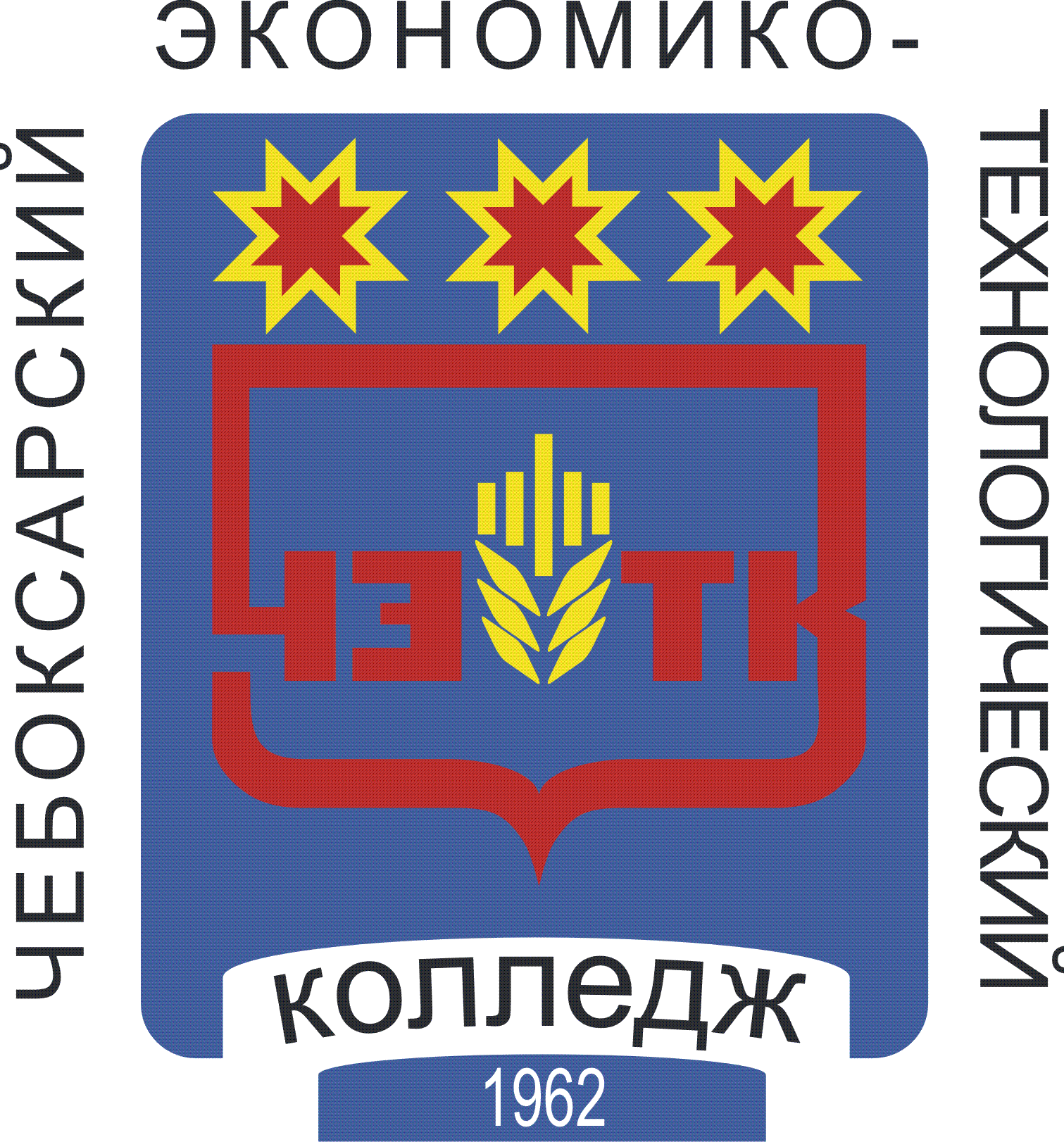 РАБОЧАЯ ПРОГРАММа УЧЕБНОЙ ДИСЦИПЛИНЫОП. 08. ГРАЖДАНСКИЙ ПРОЦЕСС специальность среднего профессионального образования40.02.01 Право и организация социального обеспеченияЧебоксары 2021 РАССМОТРЕНАна заседании цикловой комиссии экономических и социально-юридических дисциплинПротокол №____ от "___" __________20__ г.Председатель ЦК: __________/Павлова В.Д./Разработчик:Руссанов А.А., преподаватель юридических дисциплинРоманова Н.А., преподаватель юридических дисциплин	СОДЕРЖАНИЕ1. ОБЩАЯ ХАРАКТЕРИСТИКА ПРОГРАММЫ УЧЕБНОЙ ДИСЦИПЛИНЫ1.1. Область применения программыРабочая программа учебной дисциплины является частью основной профессиональной образовательной программы в соответствии с ФГОС СПО по специальности 40.02.01 Право и организация социального обеспечения.1.2. Цель и планируемые результаты освоения дисциплиныВ результате освоения дисциплины обучающийся должен уметь:- применять на практике нормы гражданско-процессуального права;- составлять различные виды гражданско-процессуальных документов;- составлять и оформлять претензионно-исковую документацию;- применять нормативные правовые акты при разрешении практических ситуаций;В результате освоения дисциплины обучающийся должен знать:- Гражданско-процессуальный кодекс Российской Федерации;- порядок судебного разбирательства, обжалования, опротестования, исполнения и пересмотра решения суда;- формы защиты прав граждан и юридических лиц;- виды и порядок гражданского судопроизводства;- основные стадии гражданского процесса.ПК И ОК, которые актуализируются при изучении учебной дисциплины:ПК 1.1. Осуществлять профессиональное толкование нормативных правовых актов для реализации прав граждан в сфере пенсионного обеспечения и социальной защиты.ПК 1.2. Осуществлять прием граждан по вопросам пенсионного обеспечения и социальной защиты.ПК 1.4. Осуществлять установление (назначение, перерасчет, перевод), индексацию и корректировку пенсий, назначение пособий, компенсаций и других социальных выплат, используя информационно-компьютерные технологии.ПК 2.3. Организовывать и координировать социальную работу с отдельными лицами, категориями граждан и семьями, нуждающимися в социальной поддержке и защите.ОК 1. Понимать сущность и социальную значимость своей будущей профессии, проявлять к ней устойчивый интерес.ОК 2. Организовывать собственную деятельность, выбирать типовые методы и способы выполнения профессиональных задач, оценивать их эффективность и качество.ОК 4. Осуществлять поиск и использование информации, необходимой для эффективного выполнения профессиональных задач, профессионального и личностного развития.ОК 5. Использовать информационно-коммуникационные технологии в профессиональной деятельности.ОК 6. Работать в коллективе и команде, эффективно общаться с коллегами, руководством, потребителями.ОК 7. Брать на себя ответственность за работу членов команды (подчиненных), результат выполнения заданийОК 8. Самостоятельно определять задачи профессионального и личностного развития, заниматься самообразованием, осознанно планировать повышение квалификации.ОК 9. Ориентироваться в условиях постоянного изменения правовой базы.1.3. Количество часов на освоение программы дисциплины:      максимальной учебной нагрузки обучающегося 136 часов, в том числе:обязательной аудиторной учебной нагрузки обучающегося 92 часа;самостоятельной работы обучающегося 44 часов.2. СТРУКТУРА И СОДЕРЖАНИЕ ПРОГРАММЫ УЧЕБНОЙ ДИСЦИПЛИНЫ2.1. Объем учебной дисциплины и виды учебной работы2.2. Тематический план и содержание учебной дисциплины ОП.08. Гражданский процесс3. условия реализации программы УЧЕБНОЙ дисциплины3.1. Материально-техническое обеспечениеРеализация рабочей программы учебной дисциплины требует наличия учебного кабинета гражданского, семейного права и гражданского процесса.Оборудование учебного кабинета:- посадочные места по количеству обучающихся; - рабочее место преподавателя;- комплект законодательных и нормативных документов;- комплект учебно-методической документации.Технические средства обучения: - экран; - мультимедийный проектор; - автоматизированные рабочие места преподавателя и студентов, оснащенные лицензионным программным обеспечением общего и профессионального назначения и справочными информационно-правовыми системами «Гарант», «КонсультантПлюс».  3.2. Информационное обеспечение обученияПеречень учебных изданий, Интернет-ресурсов, дополнительной литературыОсновные источники:М.Ю. Лебедев., Ю.В. Францифоров, А.В.Чекмарева. Гражданский процесс. Учебное пособие. 7-е издание. Саратовская государственная юридическая академия. – М.: Юрайт, 2016г. 234 с.М.Ю. Лебедев. Гражданский процесс. Учебник и практикум. Саратовская государственная юридическая академия. – М.: Юрайт, 2016г. 388 с. С.Ф. Афанасьев, О.В. Исаенкова . Исполнительное производство. Учебник.3-е издание. Саратовская государственная юридическая академия. – М.: Юрайт, 2016г., 364 с.Дополнительные источники:Конституция Российской Федерации. Принята на референдуме 12 декабря 1993 г. М., 2005.Гражданский процессуальный кодекс Российской Федерации от 14.11.2002 N 138-ФЗ (ред. от 21.07.2014) (СЗ РФ, 18.11.2002, N 46, ст. 4532)В.В. Аргунов, Е.А. Борисова, Н.С. Бочарова и др.; под ред. М.К. Треушникова. Гражданский процесс: учебник /. 5-е изд., перераб. и доп. М.: Статут, 2014. 960 с.Интернет-ресурсы:ГАС РФ «Правосудие» - https://sudrf.ru/. Официальная Россия: сервер органов государственной власти Российской Федерации - http://www.gov.ru.Президент России: официальный сайт - http://www.president.kremlin.ru. Государственная Дума: официальный сайт- http://www.duma.gov.ru. Пенсионный Фонд РФ - http://www.pfrf.ru/. Фонд обязательного медицинского страхования - http://www.ffoms.ru/. Фонд социального страхования РФ - http://fss.ru/. Минтруд РФ - http://www.rosmintrud.ru/. КОНТРОЛЬ И ОЦЕНКА РЕЗУЛЬТАТОВ ОСВОЕНИЯ ПРОГРАММЫ УЧЕБНОЙ ДИСЦИПЛИНЫКонтроль и оценка результатов освоения дисциплины осуществляется преподавателем в процессе проведения практических и лабораторных занятий, контрольных работ, а также выполнения обучающимися индивидуальных заданий, проектов, исследований.Разработана в соответствии с требованиями Федерального государственного образовательного стандарта среднего профессионального образования по специальности/профессии 40.02.01 Право и организация социального обеспеченияУТВЕРЖДЕНАПриказом № 299от "23"  августа 2021 г. М.П.общая характеристика ПРОГРАММЫ УЧЕБНОЙ ДИСЦИПЛИНЫ4СТРУКТУРА и содержание программы УЧЕБНОЙ ДИСЦИПЛИНЫ5условия реализации программы учебной дисциплины14Контроль и оценка результатов Освоения программы учебной дисциплины15Вид учебной работыОбъем часовМаксимальная учебная нагрузка (всего)136Обязательная аудиторная учебная нагрузка (всего) 92в том числе:лабораторные занятияне предусмотренопрактические занятия30контрольные работыне предусмотренокурсовая работа (проект)не предусмотреноСамостоятельная работа обучающегося (всего)44в том числе:самостоятельная работа над курсовой работой (проектом)не предусмотреноРешение практических и ситуационных задач на основе нормативных актов; подготовка сообщений, рефератов, презентаций, на основе поиска информации в законодательстве РФ и  на сайтах Интернета;составление конспектов, таблиц, схем на основе поиска информации в законодательстве РФ и  на сайтах Интернета, работа с терминами и определениями;составление документов1341314Промежуточная аттестация в форме экзамена Промежуточная аттестация в форме экзамена Наименование разделов и темСодержание учебного материала, лабораторные и практические занятия, самостоятельная работа обучающихся, курсовая работ (проект) (если предусмотрены)Содержание учебного материала, лабораторные и практические занятия, самостоятельная работа обучающихся, курсовая работ (проект) (если предусмотрены)Объем часовУровень освоения12234Раздел 1. ОБЩИЕ ПОЛОЖЕНИЯРаздел 1. ОБЩИЕ ПОЛОЖЕНИЯРаздел 1. ОБЩИЕ ПОЛОЖЕНИЯРаздел 1. ОБЩИЕ ПОЛОЖЕНИЯРаздел 1. ОБЩИЕ ПОЛОЖЕНИЯТема 1.1 Предмет гражданского процессуального праваСодержание учебного материалаСодержание учебного материала3Тема 1.1 Предмет гражданского процессуального права1Формы защиты прав и охраняемых законом интересов граждан и организаций. Право на судебную защиту. Сущность, основные черты и значение гражданской процессуальной формы.Понятие гражданского процессуального права. Предмет, метод и система гражданского процессуального права.Соотношение гражданского процессуального права с конституционным, гражданским, семейным, трудовым, административным правом, арбитражным процессуальным и уголовным процессуальным правом, другими отраслями российского права.Понятие гражданского судопроизводства (процесса) и его задачи. Виды гражданского судопроизводства. Стадии гражданского процесса.Предмет и система науки гражданского процессуального права.31Тема 1.1 Предмет гражданского процессуального права Практическое занятие Практическое занятиеНе предусмотреноТема 1.1 Предмет гражданского процессуального праваСамостоятельная работа обучающихся: Поиск информации на сайтах Интернета, работа с учебной и периодической литературой  и составление конспекта (таблицы)  по вопросу: «Соотношение гражданского процессуального права с конституционным, гражданским, семейным, трудовым, административным правом, арбитражным процессуальным и уголовным процессуальным правом, другими отраслями российского права.» Самостоятельная работа обучающихся: Поиск информации на сайтах Интернета, работа с учебной и периодической литературой  и составление конспекта (таблицы)  по вопросу: «Соотношение гражданского процессуального права с конституционным, гражданским, семейным, трудовым, административным правом, арбитражным процессуальным и уголовным процессуальным правом, другими отраслями российского права.» 1Тема 1.2. Источники и принципы гражданского процессуального праваСодержание учебного материалаСодержание учебного материала3Тема 1.2. Источники и принципы гражданского процессуального права1Понятие источника гражданского процессуального права. Виды источников гражданского процессуального права. Действие гражданских процессуальных норм во времени и пространстве.Понятие принципов гражданского процессуального права и их значение. Система принципов гражданского процессуального права. Организационно-функциональные принципы гражданского процессуального права. Функциональные принципы.31Тема 1.2. Источники и принципы гражданского процессуального праваПрактическое занятиеПрактическое занятиеНе предусмотреноТема 1.2. Источники и принципы гражданского процессуального праваСамостоятельная работа обучающихся Поиск информации на сайтах Интернета и выполнение реферата по теме: «Международные договоры как источники гражданского процессуального права». Самостоятельная работа обучающихся Поиск информации на сайтах Интернета и выполнение реферата по теме: «Международные договоры как источники гражданского процессуального права». 1Тема 1.3 Гражданские процессуальные правоотношения Содержание учебного материалаСодержание учебного материала6Тема 1.3 Гражданские процессуальные правоотношения 1Понятие гражданских процессуальных правоотношений, их особенности. Основания возникновения гражданских процессуальных правоотношений.Субъекты гражданских процессуальных правоотношений, их классификация.Суд как обязательный субъект гражданских процессуальных правоотношений. Правовое положение суда. Состав суда. Нравственные основы судебной деятельности.Лица, участвующие в деле, другие участники процесса как субъекты гражданских процессуальных правоотношений. Понятие и состав лиц, участвующих в деле. Права и обязанности лиц, участвующих в деле .Объект гражданских процессуальных правоотношений.61Тема 1.3 Гражданские процессуальные правоотношения Практическое занятие № 1 «Работа с нормативно-правовыми актами»  Практическое занятие № 1 «Работа с нормативно-правовыми актами»  2Тема 1.3 Гражданские процессуальные правоотношения Самостоятельная работа обучающихся: проработка дополнительной литературы и ответы на вопросы, данные преподавателем ,  работа с терминами и определениямиСамостоятельная работа обучающихся: проработка дополнительной литературы и ответы на вопросы, данные преподавателем ,  работа с терминами и определениями2Тема 1.4Подсудность гражданских делСодержание учебного материалаСодержание учебного материала3Тема 1.4Подсудность гражданских дел1Понятие подведомственности. Подведомственность суду исковых дел. Отграничение подведомственности судов общей юрисдикции от арбитражных судов. Подведомственность дел неискового производства. Подведомственность споров третейским судам. Подведомственность нескольких связанных между собой требований. Последствия нарушения правил о подведомственности.Понятие подсудности, ее отличие от подведомственности.Виды подсудности. Родовая подсудность. Территориальная подсудность, ее виды. Соглашения сторон о подсудности. Порядок передачи дела из одного суда в другой суд. Последствия нарушения правил о подсудности дела.31Тема 1.4Подсудность гражданских делПрактическое занятие Практическое занятие Не предусмотреноТема 1.4Подсудность гражданских делСамостоятельная работа обучающихся: проработка дополнительной литературы и ответы на вопросы, данные преподавателем, работа с терминами и определениями   Самостоятельная работа обучающихся: проработка дополнительной литературы и ответы на вопросы, данные преподавателем, работа с терминами и определениями   1Тема 1.5Лица, участвующие в делеСодержание учебного материалаСодержание учебного материала6Тема 1.5Лица, участвующие в деле1Состав участников гражданского процесса.  Стороны в гражданском процессе.  Процессуальное соучастие. Замена ненадлежащего ответчика.  Процессуальное правопреемствоПонятие и виды третьих лиц. Третьи лица, заявляющие самостоятельные требования относительно предмета спора. Третьи лица, не заявляющие самостоятельных требований относительно предмета спора. Задачи прокуратуры в гражданском процессе. Формы участия прокурора в гражданском процессе.  Права и обязанности прокурора как лица, участвующего в деле. Основания и цель участия в гражданском процессе государственных органов, органов местного самоуправления, организаций и граждан, защищающих права, свободы и охраняемые законом интересы других лиц. Формы участия в гражданском процессе.Условия возбуждения гражданского дела перечисленными органами и лицами. Их процессуальные права и обязанности.Виды государственных органов, участвующих в гражданском процессе. 61,2Тема 1.5Лица, участвующие в делеПрактическое занятие № 2 «Работа с нормативно-правовыми актами».Практическое занятие № 2 «Работа с нормативно-правовыми актами».2Тема 1.5Лица, участвующие в делеСамостоятельная работа обучающихся: Поиск информации на сайтах Интернета и выполнение реферата по теме: «Отличие участвующих в деле государственных органов, органов местного самоуправления, организаций и граждан от других участников процесса (прокурора, третьих лиц, экспертов, представителей)».Самостоятельная работа обучающихся: Поиск информации на сайтах Интернета и выполнение реферата по теме: «Отличие участвующих в деле государственных органов, органов местного самоуправления, организаций и граждан от других участников процесса (прокурора, третьих лиц, экспертов, представителей)».2Тема 1.6Представительство в судеСодержание учебного материалаСодержание учебного материала6Тема 1.6Представительство в суде1Понятие судебного представительства. Основания и виды представительства (законное, уставное, договорное, общественное по назначению). Полномочия представителя в суде. Лица, которые не могут быть представителями в суде. 61,2Тема 1.6Представительство в судеПрактическое занятие № 3 «Решение практических и ситуационных задач на основе нормативных актов. Оформление документов».Практическое занятие № 3 «Решение практических и ситуационных задач на основе нормативных актов. Оформление документов».2Тема 1.6Представительство в судеСамостоятельная работа обучающихся: оформление правовых документов.  Самостоятельная работа обучающихся: оформление правовых документов.  2Тема 1.7Процессуальные сроки. Судебные расходы. Ответственность в гражданском судопроизводстве. Содержание учебного материалаСодержание учебного материала6Тема 1.7Процессуальные сроки. Судебные расходы. Ответственность в гражданском судопроизводстве. 1Понятие и значение процессуальных сроков.  Виды процессуальных сроков.  Исчисление процессуальных сроков. Продление и восстановление процессуальных сроков.Понятие и виды судебных расходов в гражданском процессе. Понятие, размер и порядок уплаты государственной пошлины. Издержки, связанные с рассмотрением дела. Распределение судебных расходов и возмещение судебных расходов, понесенных судом. Понятие ответственности в гражданском процессуальном праве. Виды ответственности. Основания ответственности.Судебные штрафы как вид ответственности. Основания и порядок наложения судебных штрафов. Сложение или уменьшение штрафа.61,2Тема 1.7Процессуальные сроки. Судебные расходы. Ответственность в гражданском судопроизводстве. Практическое занятие № 4 «Решение практических и ситуационных задач на основе нормативных актов»Практическое занятие № 4 «Решение практических и ситуационных задач на основе нормативных актов»2Тема 1.7Процессуальные сроки. Судебные расходы. Ответственность в гражданском судопроизводстве. Самостоятельная работа обучающихся: Решение практических и ситуационных задач на основе нормативных актов. Составление и оформление документов правового характераСамостоятельная работа обучающихся: Решение практических и ситуационных задач на основе нормативных актов. Составление и оформление документов правового характера2Тема 1.8Доказывание и доказательства Содержание учебного материалаСодержание учебного материала6Тема 1.8Доказывание и доказательства 1 Понятие судебного доказывания. Судебные доказательства. Предмет доказывания.  Факты, не подлежащие доказыванию.  Распределение обязанностей по доказыванию.  Относимость и допустимость доказательств.  Оценка доказательств. Объяснения сторон и третьих лиц. Показания свидетелей. Письменные доказательства. Вещественные доказательства. Аудио- и видеозаписи как доказательства. Заключения экспертов. Судебные поручения. Обеспечение доказательств61,2Тема 1.8Доказывание и доказательства  Практическое занятие № 5 «Решение практических и ситуационных задач на основе нормативных правовых актов»  Практическое занятие № 5 «Решение практических и ситуационных задач на основе нормативных правовых актов» 2Тема 1.8Доказывание и доказательства Самостоятельная работа обучающихся: Составление и оформление документов правового характера Самостоятельная работа обучающихся: Составление и оформление документов правового характера 2Тема 1.9Иск. Процессуальные особенности рассмотрения и разрешения дел искового производстваСодержание учебного материалаСодержание учебного материала6Тема 1.9Иск. Процессуальные особенности рассмотрения и разрешения дел искового производства1Понятие и сущность искового производства.Понятие иска. Элементы иска. Виды исков. Право на иск (право на предъявление иска и право на удовлетворение иска). Защита интересов ответчика. Возражения против иска (материально-правовые и процессуальные). Встречный иск. Порядок предъявления встречного иска. Изменение иска. Отказ от иска. Признание иска. Мировое соглашение. Обеспечение иска и отмена мер обеспечения иска.61,2Тема 1.9Иск. Процессуальные особенности рассмотрения и разрешения дел искового производства Практическое занятие № 6 «Работа с нормативно-правовыми актами»  Практическое занятие № 6 «Работа с нормативно-правовыми актами» 2Тема 1.9Иск. Процессуальные особенности рассмотрения и разрешения дел искового производстваСамостоятельная работа обучающихся:Составление конспекта – схемы «Виды исков»Самостоятельная работа обучающихся:Составление конспекта – схемы «Виды исков»2Раздел 2. ПРОИЗВОДСТВО В СУДЕ ПЕРВОЙ ИНСТАНЦИИРаздел 2. ПРОИЗВОДСТВО В СУДЕ ПЕРВОЙ ИНСТАНЦИИРаздел 2. ПРОИЗВОДСТВО В СУДЕ ПЕРВОЙ ИНСТАНЦИИРаздел 2. ПРОИЗВОДСТВО В СУДЕ ПЕРВОЙ ИНСТАНЦИИРаздел 2. ПРОИЗВОДСТВО В СУДЕ ПЕРВОЙ ИНСТАНЦИИТема 2.1 Возбуждение гражданского дела в суде по исковым деламСодержание учебного материалаСодержание учебного материала6Тема 2.1 Возбуждение гражданского дела в суде по исковым делам1Порядок предъявления иска. Последствия его нарушения. Исковое заявление и его реквизиты. Порядок исправления недостатков искового заявления.Принятие искового заявления. Основания к отказу в принятии заявления. Правовые последствия возбуждения гражданского дела.61,2Тема 2.1 Возбуждение гражданского дела в суде по исковым делам Практическое занятие № 7 «Работа с нормативно-правовыми актами. Оформление документов»  Практическое занятие № 7 «Работа с нормативно-правовыми актами. Оформление документов» 2Тема 2.1 Возбуждение гражданского дела в суде по исковым деламСамостоятельная работа обучающихся:Оформление правовых документов.Самостоятельная работа обучающихся:Оформление правовых документов.2Тема 2.2Подготовка дел к судебному разбирательствуСодержание учебного материалаСодержание учебного материала6Тема 2.2Подготовка дел к судебному разбирательству1Подготовка дел к судебному разбирательству и ее значение. Задачи подготовки дел к судебному разбирательству. Процессуальные действия сторон, судьи в порядке подготовки гражданского дела к судебному разбирательству. Соединение и разъединение исковых требований. Предварительное судебное заседание. Назначение дела к разбирательству.Судебные повестки, правила их вручения.  Последствия неявки надлежащим образом извещенных участников процесса в судебное заседание. Особенности уведомления судом граждан и организаций, находящихся за границей.61,2Тема 2.2Подготовка дел к судебному разбирательству Практическое занятие № 8 «Решение практических и ситуационных задач на основе нормативных правовых актов. Оформление документов» Практическое занятие № 8 «Решение практических и ситуационных задач на основе нормативных правовых актов. Оформление документов»2Тема 2.2Подготовка дел к судебному разбирательствуСамостоятельная работа обучающихся: поиск информации на сайтах Интернета и составление конспекта-схемы «Подготовка дела к судебному разбирательству».Самостоятельная работа обучающихся: поиск информации на сайтах Интернета и составление конспекта-схемы «Подготовка дела к судебному разбирательству».2Тема 2.3Судебное разбирательствоСодержание учебного материалаСодержание учебного материала9Тема 2.3Судебное разбирательство191,2Тема 2.3Судебное разбирательство2Отложение разбирательства дела. Приостановление производства по делу. Отличие отложения разбирательства дела от приостановления производства по делу.Окончание дела без вынесения судебного решения: прекращение производства по делу, оставление заявления без рассмотрения. Отличие прекращения производства по делу от оставления заявления без рассмотрения по основаниям и правовым последствиям.Протокол судебного заседания, его содержание и значение. Право лиц, участвующих в деле, на ознакомление с протоколом судебного заседания и право подачи замечаний на протокол. Порядок рассмотрения замечаний на протокол судебного заседания.Тема 2.3Судебное разбирательство Практическое занятие № 9 «Решение практических и ситуационных задач на основе нормативных правовых актов. Практическое занятие № 9 «Решение практических и ситуационных задач на основе нормативных правовых актов.2Тема 2.3Судебное разбирательствоСамостоятельная работа студента:Решение практических и ситуационных задач на основе нормативных правовых актовработа с нормативно-правовыми актами и учебной литературой по составлению таблицы « Отличие отложения разбирательства дела от приостановления производства по делу и прекращения производства по делу».Самостоятельная работа студента:Решение практических и ситуационных задач на основе нормативных правовых актовработа с нормативно-правовыми актами и учебной литературой по составлению таблицы « Отличие отложения разбирательства дела от приостановления производства по делу и прекращения производства по делу».3Тема 2.4Постановления суда первой инстанцииСодержание учебного материалаСодержание учебного материала3Тема 2.4Постановления суда первой инстанции1Понятие и виды судебных постановлений. Отличие судебного решения от судебного определения.Сущность и значение судебного решения. Требования, которым должно удовлетворять судебное решение. Устранение недостатков судебного решения вынесшим его судом. Дополнительное решение. Разъяснение решения. Исправление описок и арифметических ошибок.Содержание решения (его составные части). Немедленное исполнение решения (виды и основания).Отсрочка и рассрочка исполнения решения. Законная сила судебного решения. Момент вступления решения в законную силу. Правовые последствия вступления решения в законную силу.Определение суда первой инстанции. Виды определений. Законная сила судебных определений. Частные определения. Их содержание и значение.31Тема 2.4Постановления суда первой инстанцииПрактическое занятие Практическое занятие Не предусмотреноТема 2.4Постановления суда первой инстанцииСамостоятельная работа студента: работа с нормативно-правовыми актами, учебной  литературой  по составлению схемы «Виды определений (по содержанию, форме, порядку постановления)». Самостоятельная работа студента: работа с нормативно-правовыми актами, учебной  литературой  по составлению схемы «Виды определений (по содержанию, форме, порядку постановления)». 1Тема 2.5Приказное производствоСодержание учебного материалаСодержание учебного материала6Тема 2.5Приказное производство1Понятие приказного производства и судебного приказа. Основания для выдачи судебного приказа. Порядок приказного производства61,2Тема 2.5Приказное производство Практическое занятие № 10 «Решение практических и ситуационных задач на основе нормативных правовых актов»  Практическое занятие № 10 «Решение практических и ситуационных задач на основе нормативных правовых актов» 2Тема 2.5Приказное производствоСамостоятельная работа обучающихся: Составление и оформление документов правового характераСамостоятельная работа обучающихся: Составление и оформление документов правового характера2Тема 2.6Заочное производство и заочное решениеСодержание учебного материалаСодержание учебного материала3Тема 2.6Заочное производство и заочное решение1Понятие и значение заочного производства. Условия и порядок заочного производства. Содержание заочного решения. Обжалование заочного решения. Содержание заявления об отмене заочного решения. Полномочия суда и основания к отмене заочного решения. Законная сила заочного решения.31Тема 2.6Заочное производство и заочное решение Практическое занятие  Практическое занятие Не предусмотреноТема 2.6Заочное производство и заочное решениеСамостоятельная работа обучающихся: Составление и оформление документов правового характераСамостоятельная работа обучающихся: Составление и оформление документов правового характера1Тема 2.7 Производство по гражданским делам у мирового судьиСодержание учебного материалаСодержание учебного материала3Тема 2.7 Производство по гражданским делам у мирового судьи1Правовая природа мировой юстиции. Создание института мировых судей в Российской Федерации. Организационные проблемы деятельности мировых судей. Подсудность гражданских дел мировым судьям. Процессуальный порядок рассмотрения и разрешения дел. Акты мировых судей. Обжалование актов мировых судей.31Тема 2.7 Производство по гражданским делам у мирового судьи Практическое занятие  Практическое занятие Не предусмотреноТема 2.7 Производство по гражданским делам у мирового судьиСамостоятельная работа обучающихся: Решение практических и ситуационных задач на основе нормативных правовых актов.Самостоятельная работа обучающихся: Решение практических и ситуационных задач на основе нормативных правовых актов.1Тема 2.8Упрощенное производствоСодержание учебного материалаСодержание учебного материала3Тема 2.8Упрощенное производство1Порядок упрощенного производства. Особенности рассмотрения дел в порядке упрощенного производства.31,2Тема 2.8Упрощенное производствоПрактическое занятие Практическое занятие Не предусмотреноСамостоятельная работа студента: проработка дополнительной литературы и ответы на вопросы, данные преподавателем ,  работа с терминами и определениямиСамостоятельная работа студента: проработка дополнительной литературы и ответы на вопросы, данные преподавателем ,  работа с терминами и определениями1Тема 2.9Производство по рассмотрению заявлений о возвращении ребенка или об осуществлении в отношении ребенка прав доступа на основании международного договора РФСодержание учебного материалаСодержание учебного материала6Тема 2.9Производство по рассмотрению заявлений о возвращении ребенка или об осуществлении в отношении ребенка прав доступа на основании международного договора РФ1 Порядок подачи и рассмотрения  заявления возвращении ребенка или об осуществлении в отношении ребенка прав доступа на основании международного договора РФ.61Тема 2.9Производство по рассмотрению заявлений о возвращении ребенка или об осуществлении в отношении ребенка прав доступа на основании международного договора РФ2Решение суда по делу о возвращении ребенка или об осуществлении в отношении ребенка прав доступа на основании международного договора РФ и его обжалование. 61,2Тема 2.9Производство по рассмотрению заявлений о возвращении ребенка или об осуществлении в отношении ребенка прав доступа на основании международного договора РФПрактическое занятие Практическое занятие Не предусмотреноТема 2.9Производство по рассмотрению заявлений о возвращении ребенка или об осуществлении в отношении ребенка прав доступа на основании международного договора РФСамостоятельная работа студента: составление правовых документовСамостоятельная работа студента: составление правовых документов2Тема 2.10Особое производствоСодержание учебного материалаСодержание учебного материала15Тема 2.10Особое производство1Понятие и сущность особого производства. Отличие особого производства от искового и от производства по делам, возникающим из административно-правовых отношений. Порядок рассмотрения дел особого производства.Подведомственность суду дел об установлении юридических фактов. Подсудность этих дел. Содержание заявления. Лица, участвующие в этих делах. Условия установления юридических фактов. Решение суда.Судебный порядок рассмотрения и разрешения дел об усыновлении (удочерении) детей.Признание гражданина безвестно отсутствующим и объявление гражданина умершим. Подсудность дела. Содержание заявления. Действия судьи после принятия заявления. Лица, участвующие в деле. Решение суда. Последствия явки или обнаружения места пребывания гражданина, признанного безвестно отсутствующим или объявленного умершим.Признание гражданина ограниченно дееспособным или недееспособным. Подсудность. Содержание заявления. Лица, участвующие в деле. Особенность доказывания. Рассмотрение дела. Решение суда. Признание гражданина дееспособным.151,2Тема 2.10Особое производство2Судебный порядок эмансипации несовершеннолетних граждан.Рассмотрение и разрешение дел о принудительной госпитализации гражданина в психиатрический стационар и принудительном психиатрическом освидетельствовании. Признание имущества бесхозяйным. Подсудность. Содержание заявления. Лица, участвующие в деле. Подготовка дела. Решение суда.Установление неправильностей записей актов гражданского состояния. Содержание заявления. Подсудность. Решение суда.151,2Тема 2.10Особое производство3Восстановление утраченного судебного производства. Оспаривание нотариальных действий или отказа в их совершении. Порядок подачи заявления. Порядок рассмотрения дела. Решение суда.Восстановление прав по утраченным документам на предъявителя (вызывное производство). Порядок подачи заявления. Содержание заявления. Подготовка дела. Действия суда после поступления заявления от держателя документа. Рассмотрение дела. Решение суда.151,2Тема 2.10Особое производствоПрактическое занятие № 11 «Решение практических и ситуационных задач на основе нормативных правовых актов. Составление документов правового характера».Практическое занятие № 12«Решение практических и ситуационных задач на основе нормативных правовых актов. Составление документов правового характера».Практическое занятие № 11 «Решение практических и ситуационных задач на основе нормативных правовых актов. Составление документов правового характера».Практическое занятие № 12«Решение практических и ситуационных задач на основе нормативных правовых актов. Составление документов правового характера».4Самостоятельная работа студента: Решение практических и ситуационных задач на основе нормативных правовых актов. Составление документов правового характера.Самостоятельная работа студента: Решение практических и ситуационных задач на основе нормативных правовых актов. Составление документов правового характера.5Раздел 3 ПРОВЕРКА И ПЕРЕСМОТР СУДЕБНЫХ АКТОВРаздел 3 ПРОВЕРКА И ПЕРЕСМОТР СУДЕБНЫХ АКТОВРаздел 3 ПРОВЕРКА И ПЕРЕСМОТР СУДЕБНЫХ АКТОВРаздел 3 ПРОВЕРКА И ПЕРЕСМОТР СУДЕБНЫХ АКТОВРаздел 3 ПРОВЕРКА И ПЕРЕСМОТР СУДЕБНЫХ АКТОВТема 3.1Апелляционное производство по пересмотру решений и определений судов первой инстанцииСодержание учебного материалаСодержание учебного материала6Тема 3.1Апелляционное производство по пересмотру решений и определений судов первой инстанции1Сущность апелляционного производства. Объекты апелляционного обжалования. Реализация права на апелляцию. Апелляционная жалоба и ее реквизиты. Оставление апелляционной жалобы без движения, основания ее возвращения.Действия суда после получения апелляционной жалобы. Рассмотрение апелляционной жалобы. Полномочия суда апелляционной инстанции. Акты суда апелляционной инстанции.61,2Тема 3.1Апелляционное производство по пересмотру решений и определений судов первой инстанцииПрактическое занятие № 13 «Работа с нормативно-правовыми актами»Практическое занятие № 13 «Работа с нормативно-правовыми актами»2Тема 3.1Апелляционное производство по пересмотру решений и определений судов первой инстанцииСамостоятельная работа студента: оформление правовых документовСамостоятельная работа студента: оформление правовых документов2Тема 3.2Обжалование и проверка судебных постановлений, вступивших в законную силу, в кассационном порядкеСодержание учебного материалаСодержание учебного материала3Тема 3.2Обжалование и проверка судебных постановлений, вступивших в законную силу, в кассационном порядке1Сущность и значение стадии кассационного обжалования. Право кассационного обжалования. Объект обжалования. Порядок и срок кассационного обжалования. Содержание кассационной жалобы. Право присоединения к жалобе. Объяснения на жалобу. Оставление жалобы без движения. Действия суда после получения жалобы.Процессуальный порядок и сроки рассмотрения дел по кассационным жалобам судом второй инстанции. Характер кассационной проверки решений судом второй инстанции. Пределы рассмотрения кассационной жалобы. Полномочия суда второй инстанции. Основания к отмене судебных актов.Обжалование определений суда первой инстанции. Определение суда кассационной инстанции.31Тема 3.2Обжалование и проверка судебных постановлений, вступивших в законную силу, в кассационном порядкеПрактическое занятие Практическое занятие Не предусмотреноТема 3.2Обжалование и проверка судебных постановлений, вступивших в законную силу, в кассационном порядкеСамостоятельная работа студента: Решение практических и ситуационных задач на основе нормативных правовых актовСамостоятельная работа студента: Решение практических и ситуационных задач на основе нормативных правовых актов1Тема 3.3 Обжалование и проверка судебных постановлений, вступивших в законную силу, в порядке надзораСодержание учебного материалаСодержание учебного материала3Тема 3.3 Обжалование и проверка судебных постановлений, вступивших в законную силу, в порядке надзора1Сущность и значение стадии пересмотра судебных постановлений в порядке надзора.Право на обращение в суд надзорной инстанции. Порядок обращения в суд надзорной инстанции. Содержание надзорной жалобы, представления прокурора. Возвращение надзорной жалобы или представления прокурора без рассмотрения по существу.Рассмотрение надзорной жалобы или представления прокурора судьей. Передача дела для рассмотрения по существу в суд надзорной инстанции. Порядок рассмотрения дел судом надзорной инстанции. Полномочия суда надзорной инстанции. Пределы рассмотрения жалобы (представления). Основания для отмены или изменения судебных постановлений в порядке надзора.31,2Тема 3.3 Обжалование и проверка судебных постановлений, вступивших в законную силу, в порядке надзораПрактическое занятие Практическое занятие Не предусмотреноТема 3.3 Обжалование и проверка судебных постановлений, вступивших в законную силу, в порядке надзораСамостоятельная работа студента: Решение практических и ситуационных задач на основе нормативных правовых актовСамостоятельная работа студента: Решение практических и ситуационных задач на основе нормативных правовых актов1Тема 3.4Пересмотр вступивших в законную силу решений, определений и постановлений по вновь открывшимся или новым обстоятельствамСодержание учебного материалаСодержание учебного материала6Тема 3.4Пересмотр вступивших в законную силу решений, определений и постановлений по вновь открывшимся или новым обстоятельствам1Пересмотр решений по вновь открывшимся или новым обстоятельствам как стадия гражданского процесса.Основания к пересмотру судебных постановлений по вновь открывшимся или новым обстоятельствам. Отличие вновь открывшихся обстоятельств от новых доказательств. Понятие новых обстоятельств.Лица, имеющие право возбуждать процесс о пересмотре дела по вновь открывшимся или новым обстоятельствам.Суды, пересматривающие дело по вновь открывшимся или новым обстоятельствам.Процессуальный порядок рассмотрения заявлений о пересмотре дела по вновь открывшимся или новым обстоятельствам.61,2Тема 3.4Пересмотр вступивших в законную силу решений, определений и постановлений по вновь открывшимся или новым обстоятельствамПрактическое занятие № 14 «Работа с нормативно-правовыми актами»Практическое занятие № 14 «Работа с нормативно-правовыми актами»2Тема 3.4Пересмотр вступивших в законную силу решений, определений и постановлений по вновь открывшимся или новым обстоятельствамСамостоятельная работа студента: составление схемы по вопросу «Порядок пересмотра вступивших в законную силу решений, определений и постановлений по вновь открывшимся или новым обстоятельствам»Самостоятельная работа студента: составление схемы по вопросу «Порядок пересмотра вступивших в законную силу решений, определений и постановлений по вновь открывшимся или новым обстоятельствам»2Тема 3.5Исполнение судебных актов и актов иных органовСодержание учебного материалаСодержание учебного материала9Тема 3.5Исполнение судебных актов и актов иных органов1Правовая природа исполнительного производства. Участники исполнительного производства. Акты судов и иных органов, подлежащие исполнению. Исполнительные документы. Давность исполнения. 91,2Тема 3.5Исполнение судебных актов и актов иных органов2Общие правила исполнительного производства. Обращение взыскания на имущество должникаОсобенности обращения взыскания на имущество должника-организации. Обращение взыскания на заработную плату и иные виды доходов должника. Исполнение актов, принятых по спорам неимущественного характера. Распределение взысканных сумм между взыскателями. Защита прав взыскателя, должника и других лиц при исполнении решения суда.91,2Тема 3.5Исполнение судебных актов и актов иных органов Практическое занятие № 15 «Решение практических и ситуационных задач на основе нормативных правовых актов.  Оформление документов» Практическое занятие № 15 «Решение практических и ситуационных задач на основе нормативных правовых актов.  Оформление документов»2Тема 3.5Исполнение судебных актов и актов иных органовСамостоятельная работа студента: Решение практических и ситуационных задач на основе нормативных правовых актов.Самостоятельная работа студента: Решение практических и ситуационных задач на основе нормативных правовых актов.3Раздел 4. ПРАВОВОЕ ПОЛОЖЕНИЕ ИНОСТРАННЫХ ГРАЖДАНИ ОРГАНИЗАЦИЙ В ГРАЖДАНСКОМ ПРОЦЕССЕ. ТРЕТЕЙСКОЕ ПРОИЗВОДСТВО.Раздел 4. ПРАВОВОЕ ПОЛОЖЕНИЕ ИНОСТРАННЫХ ГРАЖДАНИ ОРГАНИЗАЦИЙ В ГРАЖДАНСКОМ ПРОЦЕССЕ. ТРЕТЕЙСКОЕ ПРОИЗВОДСТВО.Раздел 4. ПРАВОВОЕ ПОЛОЖЕНИЕ ИНОСТРАННЫХ ГРАЖДАНИ ОРГАНИЗАЦИЙ В ГРАЖДАНСКОМ ПРОЦЕССЕ. ТРЕТЕЙСКОЕ ПРОИЗВОДСТВО.Раздел 4. ПРАВОВОЕ ПОЛОЖЕНИЕ ИНОСТРАННЫХ ГРАЖДАНИ ОРГАНИЗАЦИЙ В ГРАЖДАНСКОМ ПРОЦЕССЕ. ТРЕТЕЙСКОЕ ПРОИЗВОДСТВО.Раздел 4. ПРАВОВОЕ ПОЛОЖЕНИЕ ИНОСТРАННЫХ ГРАЖДАНИ ОРГАНИЗАЦИЙ В ГРАЖДАНСКОМ ПРОЦЕССЕ. ТРЕТЕЙСКОЕ ПРОИЗВОДСТВО.Тема 4.1. Гражданские процессуальные права иностранных граждан и лиц без гражданства. Иск к иностранным государствам. Судебные поручения и решения иностранных судов. Международные договорыСодержание учебного материалаСодержание учебного материала3Тема 4.1. Гражданские процессуальные права иностранных граждан и лиц без гражданства. Иск к иностранным государствам. Судебные поручения и решения иностранных судов. Международные договоры1Гражданские процессуальные права иностранных граждан, предприятий и организаций. Гражданские процессуальные права лиц без гражданства.Подсудность гражданских дел по спорам, в которых участвуют иностранные граждане, лица без гражданства, иностранные предприятия и организации, а также по спорам, по которым хотя бы одна из сторон проживает за границей.Иски к иностранным государствам. Исполнение поручений судов иностранных государств. Порядок сношений по вопросам правовой помощи. Признание и приведение в исполнение решений иностранных судов и иностранных арбитражей.31,2Тема 4.1. Гражданские процессуальные права иностранных граждан и лиц без гражданства. Иск к иностранным государствам. Судебные поручения и решения иностранных судов. Международные договоры Практическое занятие  Практическое занятие Не предусмотреноТема 4.1. Гражданские процессуальные права иностранных граждан и лиц без гражданства. Иск к иностранным государствам. Судебные поручения и решения иностранных судов. Международные договорыСамостоятельная работа студента: выполнение реферата на тему «Гражданские процессуальные права иностранных граждан и лиц без гражданства»Самостоятельная работа студента: выполнение реферата на тему «Гражданские процессуальные права иностранных граждан и лиц без гражданства»1Тема 4.2 Третейское производствоСодержание учебного материалаСодержание учебного материала3Тема 4.2 Третейское производство1Основы организации и деятельности третейских судов в Российской Федерации. Третейское разбирательство и разрешение дел. Оспаривание решений третейских судов. Исполнение решения третейского суда31,2Тема 4.2 Третейское производство Практическое занятие  Практическое занятие Не предусмотреноТема 4.2 Третейское производствоСамостоятельная работа студента: работа с нормативно-правовыми актами , терминами и определениями Самостоятельная работа студента: работа с нормативно-правовыми актами , терминами и определениями 1Всего:Всего:Всего:136Результаты обучения(освоенные умения, усвоенные знания)Основные показатели оценки результатаУметь:применять на практике нормы гражданско-процессуального права-определяет методы и способы выполнения работы, нормативные акты для решения практических ситуаций в соответствии с областью правового регулирования отношений; - анализирует ситуацию на предмет соблюдения законодательства; -применяет справочные информационные системы при выполнении работы.составлять различные виды гражданско-процессуальных документов-понимает значение различных процессуальных документов;-определяет источники получения информации, необходимые реквизиты, правовые последствия несоблюдения требований к форме и содержанию документов;- использует справочную и периодическую литературу, информационные справочные правовые системы «Консультант Плюс» и «Гарант», сеть Интернета с целью составления различных процессуальных документов, с использованием установленных форм и осуществления контроля за изменениями законодательства в профессиональной сфере деятельности.составлять и оформлять претензионно-исковую документацию-дает понятие иска, претензии, перечисляет виды исков;- раскрывает требования к форме и содержанию искового заявления, претензии, порядок предъявления претензии и искового заявления, последствия нарушения;-в соответствии с заданием и требованием законодательства составляет иски, претензии, иные документы правового характера. применять нормативные правовые акты при разрешении практических ситуацийПодбирает нормативные акты для решения практических ситуаций в соответствии с областью правового регулирования отношений, решает задачи с применением информационных систем «Консультант Плюс», «Гарант», дает аргументированный ответ. знать:Гражданско-процессуальный кодекс Российской Федерации-раскрывает понятие, предмет гражданского процессуального права; - дает характеристику ГПК РФ, выделяет область применения норм, раскрывает содержание и значение акта. порядок судебного разбирательства, обжалования, опротестования, исполнения и пересмотра решения суда-раскрывает значение, части, порядок судебного разбирательства, дает характеристику частей судебного разбирательства;- раскрывает значение и порядок обжалования, опротестования, исполнения и пересмотра решения суда.формы защиты прав граждан и юридических лиц;Перечисляет и раскрывает формы защиты прав граждан и юридических лиц, дает характеристику формам.виды и порядок гражданского судопроизводстваПеречисляет виды гражданского судопроизводства, раскрывает основные положения гражданского судопроизводства, порядок осуществления. основные стадии гражданского процесса.Перечисляет основные стадии гражданского процесса, дает характеристику каждой стадии, определяет ее значение, перечисляет основные процессуальные действия.Результаты обучения(ОК )Основные показатели оценки результатаОК 1. Понимать сущность и социальную значимость своей будущей профессии, проявлять к ней устойчивый интерес.Понимает сущность и социальную значимость своей будущей профессии, проявляет к ней устойчивый интерес.ОК 2 Организовывать собственную деятельность, выбирать типовые методы и способы выполнения профессиональных задач, оценивать их эффективность и качество.Составляет план работы над проектом (исследованием), при решении практических и ситуационных задачи на основе нормативных актов, выбирает типовые методы и способы выполнения профессиональных задач, делает их оценку и применяет наиболее эффективные и результативныеОК 4 Осуществлять поиск и использование информации, необходимой для эффективного выполнения профессиональных задач, профессионального и личностного развития Использует справочную литературу, информационные справочные правовые системы «Консультант Плюс» и «Гарант», сеть Интернета для решения юридических ситуаций, изучает изменения законодательства в профессиональной сфере деятельностиОК 5. Использовать информационно-коммуникационные технологии в профессиональной деятельностиИспользует информационно-коммуникационные технологии в профессиональной деятельностиОК 6. Работать в коллективе и команде, эффективно общаться с коллегами, руководством, потребителями.Работает в коллективе и команде, эффективно общается с коллегами, руководством, потребителями.ОК 7. Брать на себя ответственность за работу членов команды (подчиненных), результат выполнения заданий.Берет на себя ответственность за работу членов команды (подчиненных), результат выполнения заданий.ОК 8. Самостоятельно определять задачи профессионального и личностного развития, заниматься самообразованием, осознанно планировать повышение квалификацииСамостоятельно определяет задачи профессионального и личностного развития, занимается самообразованием, осознанно планирует повышение квалификацииОК 9. Ориентироваться в условиях постоянного изменения правовой базы.Использует справочную и периодическую литературу, информационные справочные правовые системы «Консультант Плюс» и «Гарант», сеть Интернета с целью осуществления контроля за изменениями законодательства в профессиональной сфере деятельности.Результаты обучения(ПК)Основные показатели оценки результатаПК 1.1. Осуществлять профессиональное толкование нормативных правовых актов для реализации прав граждан в сфере пенсионного обеспечения и социальной защиты.Характеризует основные признаки и виды гражданских правоотношений, виды правонарушений и меры юридической ответственности;Определяет основные формы реализации гражданского права в соответствии с заданием; Осуществляет профессиональное толкование нормативных правовых актов для реализации прав граждан в сфере пенсионного обеспечения и социальной защиты с учетом действующего законодательства в соответствии с заданиемПК 1.2. Осуществлять прием граждан по вопросам пенсионного обеспечения и социальной защиты.Способен осуществлять профессиональную деятельность на основе развитого правосознания, правового мышления и правовой культуры, основанной на адекватном представлении о принципах реализации гражданского законодательства;Осуществляет профессиональное толкование нормативных правовых актов для реализации прав граждан в сфере пенсионного обеспечения и социальной защиты с учетом действующего законодательства;Дает квалификационные юридические заключения и консультации по вопросам гражданского права;Оперирует юридическими понятиями и категориями гражданского права, анализирует юридические факты и возникающие в связи с ними гражданско - правовые отношения и принимает решения и совершать юридические действия в точном соответствии с гражданским законодательством.ПК 1.4.Осуществлять установление (назначение, перерасчет, перевод), индексацию и корректировку пенсий, назначение пособий, компенсаций и других социальных выплат, используя информационно-компьютерные технологии.Использует справочную и периодическую литературу, информационные справочные правовые системы «Консультант Плюс» и «Гарант», сеть Интернета с целью установления (назначения, перерасчета, перевода), индексации и корректировки пенсий, назначения пособий, компенсаций и других социальных выплат в соответствии с заданием.ПК 2.3. Организовывать и координировать социальную работу с отдельными лицами, категориями граждан и семьями, нуждающимися в социальной поддержке и защите.Организовывать и координировать социальную работу с отдельными лицами, категориями граждан и семьями, нуждающимися в социальной поддержке и защите.